Publicado en  el 08/09/2014 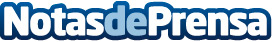 Bankia apoya a las empresas en su actividad de comercio exterior con más de 3.200 millones durante el primer semestre Esta cifra ha crecido un 31,4% respecto al primer semestre del año anterior tanto por la mayor financiación de exportaciones e importaciones como por la prestación de avales internacionalesDatos de contacto:BankiaNota de prensa publicada en: https://www.notasdeprensa.es/bankia-apoya-a-las-empresas-en-su-actividad-de_1 Categorias: Finanzas http://www.notasdeprensa.es